КАЛЕНДАРЬ ПРЕДСТОЯЩИХ ВЫБОРОВ18 марта 2018 года Выборы Президента Российской Федерации Активная жизненная позиция, проявляющаяся в участии в выборах, способствует формированию достойного гражданина нашей Родины. А будущее принадлежит молодежи. От уровня политической культуры и гражданской активности молодых людей во многом зависит процветание страны, развитие демократического общества. Поэтому именно сейчас молодежь должна принимать самое активное участие в выборном процессе, в политической жизни общества. Голосуя, мы всякий раз голосуем не за ту или иную партию, не за того или иного кандидата, а за себя, и берем ответственность за свое будущее. Для того, чтобы сделать по-настоящему осознанный выбор, необходимо быть политически грамотным, а также знать законы и другие нормативные правовые акты, касающиеся избирательной системы. г. п. Приобьеул. Крымская, 12А Часы работы:Понедельник-пятница:11.00-18.00Обед: 14.00-15.00Воскресенье 11.00-17.00Без перерыва на обедВыходной: субботаСоставитель библиограф Третьякова Л. ВМКУ «Приобская библиотека семейного чтения»МО городское поселение Приобьеинформационный буклет молодому избирателю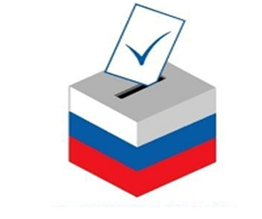 Твои избирательные права:Гражданин Российской Федерации, достигший на день голосования 18 лет, имеет право избирать, голосовать на референдуме, участвовать в выдвижении кандидатов, в предвыборной агитации, в наблюдении за проведением выборов, работой избирательных комиссий, включая установление итогов голосования и определение результатов выборов, в других избирательных действиях, установленных законом.Гражданин Российской Федерации, достигший 18 лет, имеет право баллотироваться в представительный орган местного самоуправления.Гражданин Российской Федерации, достигший 21 года, имеет право баллотироваться в законодательный орган субъекта Федерации.Гражданин Российской Федерации, достигнув 35 лет, имеет право выдвигать свою кандидатуру на должность президента страны.Гражданин Российской Федерации имеет право избирать и быть избранным, участвовать в референдуме независимо от пола, расы, национальности, языка, происхождения, имущественного и должностного положения, места жительства, отношения к религии, убеждений, принадлежности к общественным объединениям, а также других обстоятельств.Порядок голосования:Голосование производится лично, по предъявлению паспорта гражданина РФ или документа, заменяющего его. Голосование за других избирателей не допускается.Избирателю выдается бюллетень, заполняющийся в специально оборудованной кабине, где не допускается присутствие посторонних лиц.Голосование проводится путем нанесения в избирательном бюллетене любого знака в квадрате напротив фамилии кандидата, в пользу которого сделан выбор.Испорченный бюллетень заменяется избирательной комиссией участка на новый.Заполненный бюллетень опускается в опечатанные (опломбированные) ящики для голосования.Право выбора – ваше конституционное право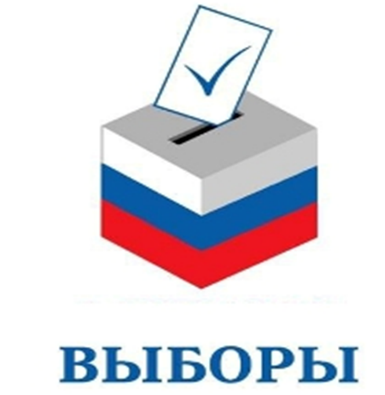 